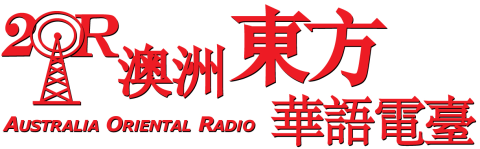 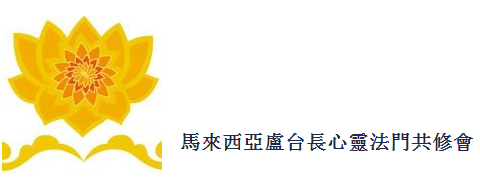 观世音菩萨心灵法门马来西亚2014年玄艺综述大型解答会主讲人: 卢军宏台长法会详情包含所有法会详情,请详细阅读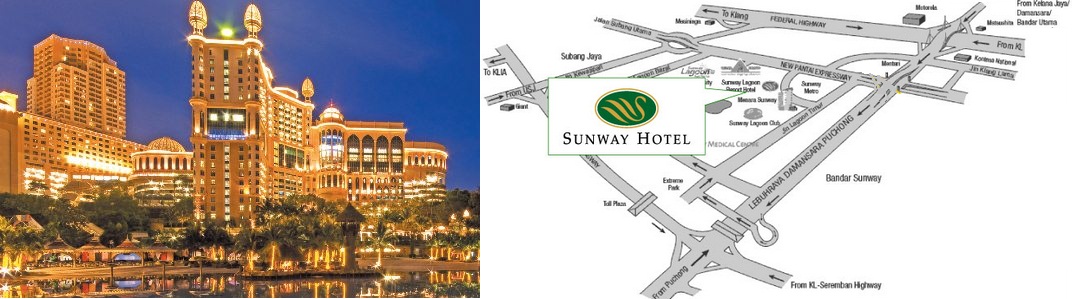 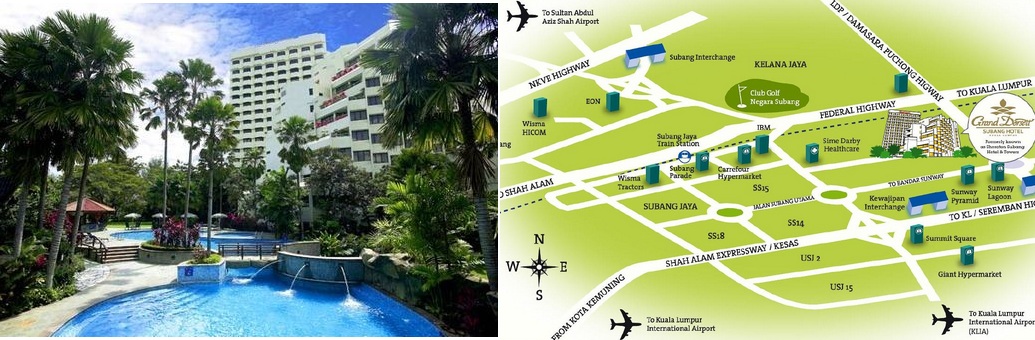 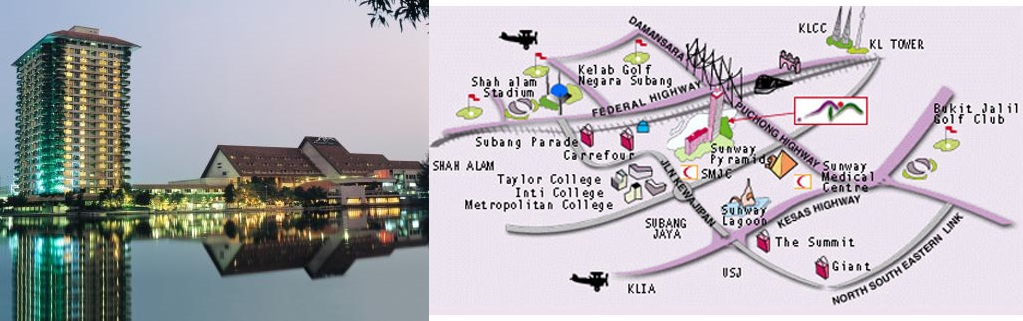 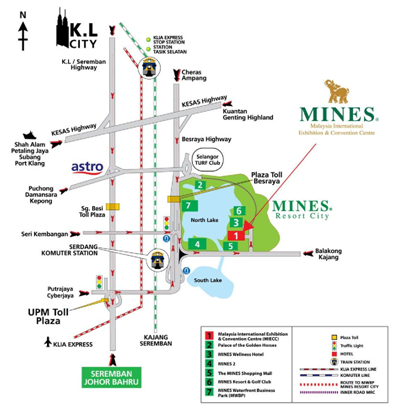 